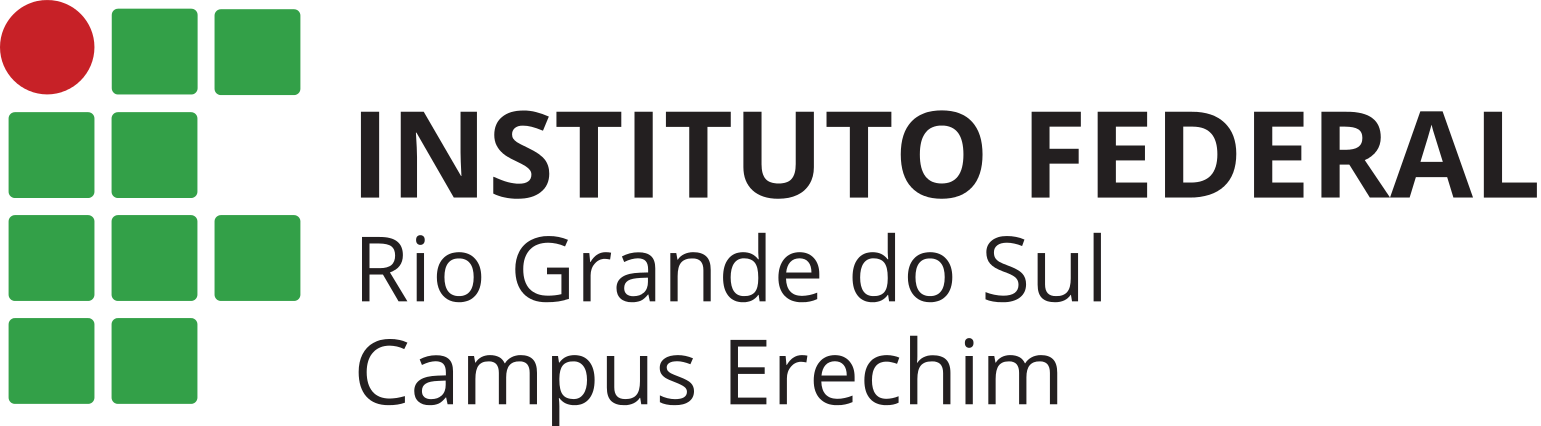 PLANO DE ENSINO – 2021/1Retomada do Calendário Letivo (semestre letivo 2020/1)Erechim, _____de ______de 2021._______________________________________Assinatura digitalDados de IdentificaçãoCurso:Componente curricular:Carga Horária:Professor(a):E-mail:Fone: Ementa ObjetivosObjetivo Geral:Objetivos Específicos:CronogramaCronogramaEncontroConteúdo ProgramáticoMetodologia de EnsinoAvaliação de AprendizagemCritérios:Instrumentos: Recuperação Paralela Estudos Orientados Bibliografia BásicaBibliografia ComplementarOutras Referências:Observações